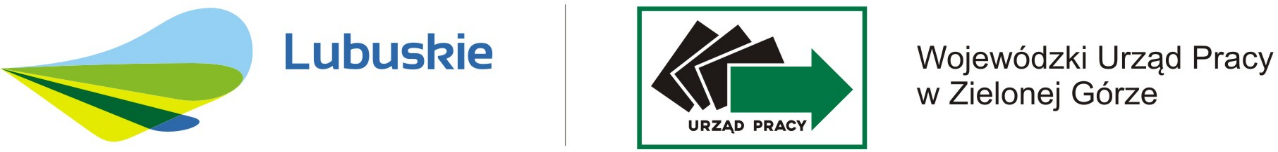 Bezrobotne kobiety 
na lubuskim rynku pracy 
w 2023 rokuZielona Góra, czerwiec 2024 rokuWprowadzenieAnaliza „Bezrobotne kobiety na lubuskim rynku pracy” przygotowana została po raz kolejny przez Wojewódzki Urząd Pracy w Zielonej Górze. Celem niniejszej analizy jest rozpoznanie sytuacji kobiet, ale także mężczyzn na lubuskim rynku pracy w 2023 roku oraz pokazanie zmian zachodzących w strukturze bezrobotnych z uwzględnieniem kategorii płci. Tak jak w poprzednich publikacjach, materiał ten zawiera informacje analityczno – statystyczne, dotyczące sytuacji zarówno kobiet, jak i mężczyzn na rynku pracy w regionie. Przedstawione zostały informacje o stanie i strukturze bezrobocia, aktywności w poszukiwaniu pracy z uwzględnieniem podobieństw i różnic, charakterystycznych dla poszczególnych płci. Autorzy za pomocą cyklicznych analiz pragną przybliżyć i szczegółowiej zapoznać osoby zajmujące się problemami rynku pracy z trendami odnośnie  bezrobocia kobiet, jak i mężczyzn. Materiał ten może również inspirować projektodawców zamierzających aplikować o środki  z Europejskiego Funduszu Społecznego do opracowywania programów poprawiających pozycję poszczególnych grup kobiet i mężczyzn na lubuskim rynku pracy.W zakresie informacji o strukturze i aktywizacji bezrobotnych kobiet i mężczyzn wykorzystano dane ze sprawozdawczości sporządzonej przez powiatowe urzędy pracy w ramach realizacji rozporządzenia Rady Ministrów w sprawie programu badań statystycznych statystyki publicznej.Opracowanie zawiera część opisową oraz zestawienie danych w ujęciu tabelarycznym.Bezrobocie rejestrowaneNa koniec grudnia 2023 roku w rejestrach powiatowych urzędów pracy województwa lubuskiego odnotowano 15.379 bezrobotnych, w tym 8.371 kobiet. W porównaniu z analogicznym okresem roku poprzedniego nastąpił zarówno spadek liczby bezrobotnych ogółem (346 osób), jak i liczby kobiet (o 331 osób).Tabela 1. Liczba bezrobotnych ogółem, w tym kobiet według powiatów – stan na koniec danego rokuŹródło: opracowanie własne na podstawie danych z powiatowych urzędów pracy.Sytuacja bezrobotnych w poszczególnych powiatach w omawianym roku była zróżnicowana. W 9 powiatach województwa lubuskiego odnotowano zmniejszenie liczby bezrobotnych kobiet. Największy spadek liczby bezrobotnych kobiet miał miejsce w powiatach: żagańskim (spadek o 139 osób). Natomiast wzrost wystąpił w 5 powiatach, z czego największy w powiecie nowosolskim (wzrost o 79 osób).Bezrobotne kobiety w grudniu 2023 r. stanowiły 54,4% ogółu bezrobotnych. Porównując do grudnia 2022 r. nastąpił spadek odsetka o 0,9 punktu procentowego. W 2023 roku w 13 powiatach odsetek kobiet przekroczył 50% ogółu bezrobotnych. Największy odsetek odnotowano w powiatach: gorzowskim grodzkim, nowosolskim, strzelecko - drezdeneckim. Tabela 2. Udział kobiet wśród bezrobotnych ogółem według powiatów – stan na koniec danego rokuŹródło: opracowanie własne na podstawie danych z powiatowych urzędów pracy.W 2023 roku odnotowano spadek skali napływu bezrobotnych ogółem (o 502 osoby w porównaniu z 2022 rokiem), w tym także bezrobotnych kobiet (odpowiednio 714 osób). Tabela 3. Napływ bezrobotnych ogółem, w tym kobiet według powiatów – koniec danego rokuŹródło: opracowanie własne na podstawie danych z powiatowych urzędów pracy.Wzrost napływu bezrobotnych ogółem wystąpił w 5 lubuskich powiatach. Największy w powiecie zielonogórskim grodzkim o 503 osoby. Wśród kobiet wzrost wystąpił również w 5 powiatach. Największy w powiecie zielonogórskim grodzkim (wzrost o 199 osób).Analizując napływ bezrobotnych w 2022 roku odsetek kobiet nie przekroczył 50% w 4 powiatach. Tabela 4. Udział kobiet w napływie ogółem według powiatów – koniec danego rokuŹródło: opracowanie własne na podstawie danych z powiatowych urzędów pracy.Tabela 5. Bezrobotni poprzednio pracujący i dotychczas niepracujący zarejestrowani w okresie sprawozdawczym według płci – w danym rokuŹródło: opracowanie własne na podstawie danych z powiatowych urzędów pracy.Okres od stycznia do grudnia 2023 r. przyniósł w przypadku kobiet spadek napływu do bezrobocia o 714 osób, zaś wśród mężczyzn wzrost o 212 osób. Wśród kobiet i mężczyzn spadła liczba osób bezrobotnych dotychczas niepracujących – odpowiednio o 926 osób i 157 osób. Osoby zwolnione z przyczyn dotyczących zakładów pracy stanowiły w 2023 roku 4,6% ogółu napływu do bezrobocia. Odsetek ten w przypadku kobiet stanowił 4,7%, natomiast wśród mężczyzn 4,5%.Tabela 6. Struktura wg płci bezrobotnych poprzednio pracujących i dotychczas niepracujących zarejestrowanych w okresie sprawozdawczym – w danym rokuŹródło: opracowanie własne na podstawie danych z powiatowych urzędów pracy.W 2023 roku przewaga kobiet wystąpiła wśród rejestracji osób poprzednio pracujących, osób zwolnionych z przyczyn dotyczących zakładu pracy oraz osób dotychczas niepracujących.W okresie dwunastu miesięcy 2023 roku wyrejestrowano łącznie 34.826 osób, czyli o 2.589 osób mniej niż w analogicznym okresie 2022 roku. W tym samym okresie wyrejestrowano o 2.005 kobiet mniej niż w roku poprzednim.Tabela 7. Odpływ bezrobotnych, w tym kobiet, według powiatów – w danym rokuŹródło: opracowanie własne na podstawie danych z powiatowych urzędów pracy.W 11 powiatach odnotowano spadek odpływu bezrobotnych ogółem, w tym największy w powiecie żagańskim (spadek o 547 osób), żarskim (odpowiednio 489 osób) i krośnieńskim (odpowiednio 368 osób). Również w tym samym okresie odnotowano spadek odpływu bezrobotnych kobiet w 12 powiatach, przy czym największy w powiecie żagańskim (spadek o 377 osób) oraz żarskim (o 349 osób). W 3 powiatach odnotowano wzrost odpływu bezrobotnych ogółem, w tym największy w powiecie gorzowskim grodzkim (wzrost o 251 osób). W przypadku kobiet wzrost odpływu odnotowano w 2 powiatach, największy w powiecie gorzowskim grodzkim (wzrost o 52 osoby).Tabela 8. Udział kobiet w odpływie ogółem – na koniec danego rokuŹródło: opracowanie własne na podstawie danych z powiatowych urzędów pracy.W omawianym roku odsetek kobiet stanowiących większość w odpływie ogółem wystąpił w 9 powiatach (w 2022 r. we wszystkich powiatach).Główną przyczyną wyłączeń z rejestru osób bezrobotnych było podjęcie pracy niesubsydiowanej (40,4% wyłączeń), drugą najczęstszą przyczyną było niepotwierdzenie gotowości do pracy (odpowiednio 22,5%). Przyczyny wyłączeń w 2023 r. w przypadku kobiet i mężczyzn nieznacznie różnią się. W przypadku kobiet głównymi przyczynami były: podjęcie pracy niesubsydiowanej (44,5%), niepotwierdzenie gotowości do pracy (16,8%) i dobrowolnej rezygnacji ze statusu bezrobotnego (9,7%). Dla mężczyzn głównymi przyczynami były: podjęcie pracy niesubsydiowanej (35,9%), niepotwierdzenie gotowości do pracy (28,7%) oraz podjęcie pracy subsydiowanej (8,0%). Szczegółowe zestawienie przyczyn wyłączeń z ewidencji osób bezrobotnych przedstawia tabela poniżej.Tabela 9. Przyczyny wyłączeń z rejestru osób bezrobotnych według płci – w danym rokuŹródło: opracowanie własne na podstawie danych z powiatowych urzędów pracy.Struktura bezrobotnychStruktury bezrobotnych kobiet i mężczyzn, w porównaniu do poprzedniego roku nie zmieniły się. Jednocześnie nie były jednakowe, struktury bezrobotnych kobiet różniły się od struktur bezrobotnych mężczyzn. Biorąc pod uwagę wiek większy udział w strukturze kobiet, niż w strukturze mężczyzn, wystąpił w kategorii wiekowej 18-44 lata, mniejszy zaś w kategorii – 45 i więcej. Największy odsetek wśród kobiet stanowiły osoby w przedziale wiekowym 25 – 34 lata, natomiast wśród mężczyzn – 45-54 lata.Wykres 1. Struktura bezrobotnych kobiet i mężczyzn według wieku – stan na 31.12.2023 roku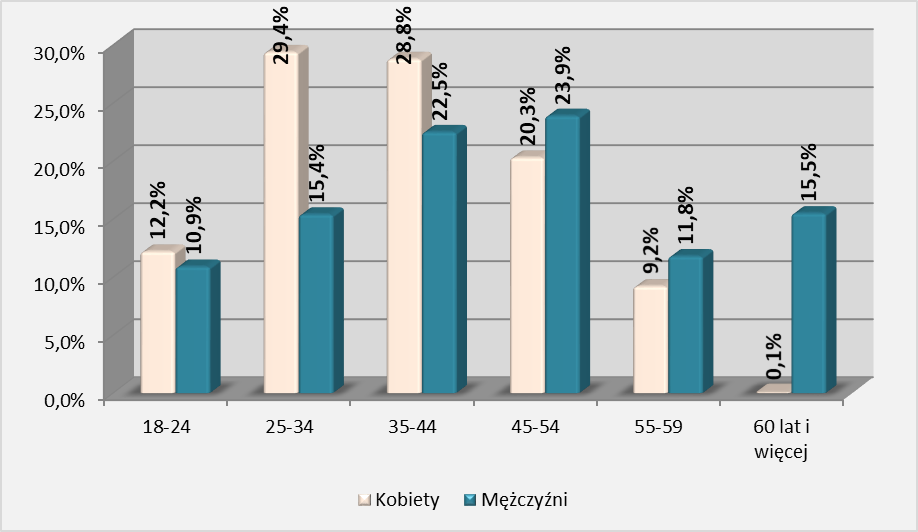 Źródło: opracowanie własne na podstawie danych z powiatowych urzędów pracy.W przypadku wykształcenia większy udział w strukturze kobiet, niż w strukturze mężczyzn, był w przypadku wykształcenia wyższego, policealnego i średniego zawodowego/ branżowego oraz średniego ogólnokształcącego, mniejszy zaś – wykształcenia zasadniczego zawodowego/ branżowego oraz gimnazjalnego/ podstawowego i poniżej.Wykres 2. Struktura bezrobotnych kobiet i mężczyzn według wykształcenia – stan na 31.12.2022 roku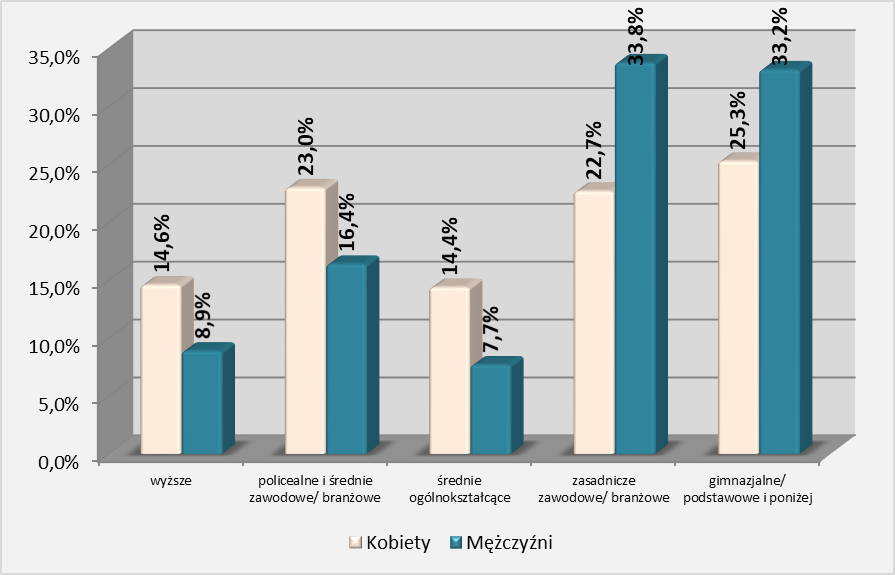 Źródło: opracowanie własne na podstawie danych z powiatowych urzędów pracy.Większy udział w strukturze kobiet, niż w strukturze mężczyzn, odnotowano dla osób nieposiadających stażu pracy lub krótki staż pracy (głównie do 5 lat), mniejszy zaś – w przypadku osób ze stażem pracy powyżej 5 lat.Wykres 3. Struktura bezrobotnych kobiet i mężczyzn według stażu pracy – stan na 31.12.2023 rokuŹródło: opracowanie własne na podstawie danych z powiatowych urzędów pracy.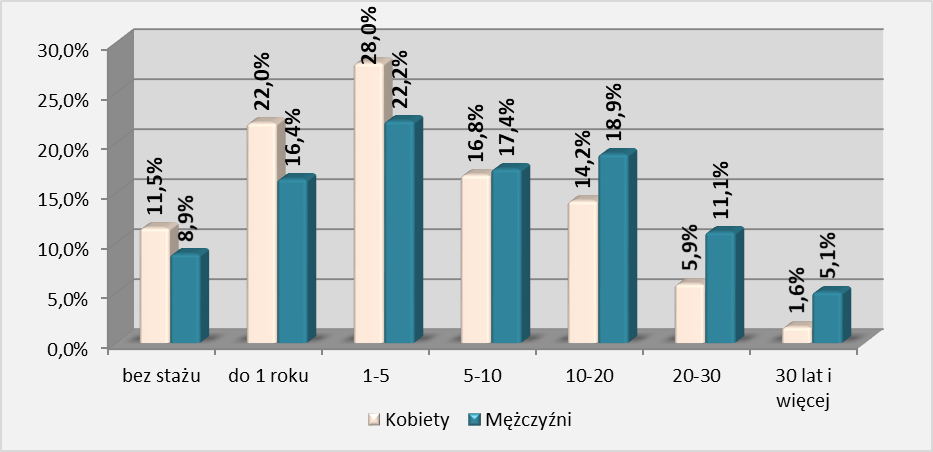 Większy udział w strukturze mężczyzn, niż w strukturze kobiet, wystąpił wśród osób, które pozostają bez pracy do 3 miesięcy, mniejszy zaś w grupie osób przebywających bez pracy powyżej 3 miesięcy.Wykres 4. Struktura bezrobotnych kobiet i mężczyzn według czasu pozostawania bez pracy 
– stan na 31.12.2023 roku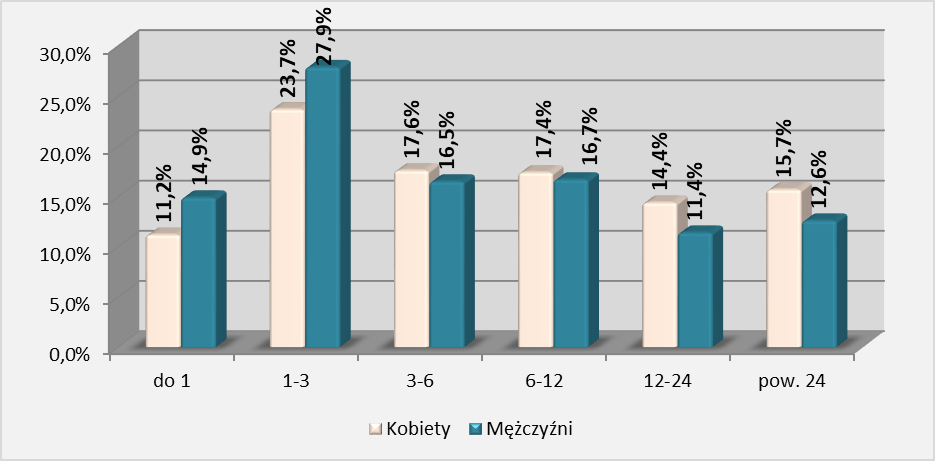 Źródło: opracowanie własne na podstawie danych z powiatowych urzędów pracy.Tabela 10. Wzrost/spadek liczby bezrobotnych na koniec 2023 roku w porównaniu z analogicznym okresem roku poprzedniego według płciŹródło: opracowanie własne na podstawie danych z powiatowych urzędów pracy.W omawianym okresie zaobserwowano różne trendy wśród kobiet i mężczyzn z uwzględnieniem wieku, wykształcenia, stażu pracy i czasu pozostawania bez pracy. Liczba kobiet jak i mężczyzn zwiększyła się m. in. wśród bezrobotnych z wykształceniem wyższym oraz średnim ogólnokształcącym. Ponadto wzrost wśród kobiet odnotowano w kategorii pozostających bez pracy od 1 do 3 miesięcy oraz ze stażem pracy do 1 roku. Natomiast wśród mężczyzn wzrost nastąpił m.in. w grupie wiekowej 18-24 lata, 35-44 lata oraz bez stażu pracy. Bezrobotni w szczególnej sytuacji na rynku pracyNa koniec grudnia 2023 roku liczba bezrobotnych w szczególnej sytuacji na rynku pracy, w porównaniu z analogicznym okresem roku poprzedniego, spadła o 626 osób. Przy czym, uwzględniając podział ze względu na płeć odnotowano spadek w tej kategorii bezrobotnych, wśród kobiet o 551 osób, wśród mężczyzn o 75 osób.Tabela 11. Bezrobotni w szczególnej sytuacji na rynku pracy według płci – stan na koniec danego rokuŹródło: opracowanie własne na podstawie danych z powiatowych urzędów pracy.Wzrost liczby bezrobotnych kobiet wystąpił w 1 grupie bezrobotnych w szczególnej sytuacji na rynku pracy: posiadający co najmniej jedno dziecko niepełnosprawne do 18 roku życia, natomiast wśród mężczyzn odnotowano wzrost w grupie: do 30 roku życia, w tym do 25 roku życia, korzystający ze świadczeń z pomocy społecznej. W przypadku posiadających co najmniej jedno dziecko niepełnosprawne do 18 roku życia liczba bezrobotnych wynosiła tyle samo co w roku ubiegłym.Przewagę kobiet odnotowano w 2023 roku w następujących 7 grupach: osoby do 30 roku życia, w tym do 25 roku życia, długotrwale bezrobotni, korzystający ze świadczeń z pomocy społecznej, posiadający co najmniej jedno dziecko do 6 roku życia, posiadający co najmniej jedno dziecko niepełnosprawne do 18 roku życia, niepełnosprawni.Tabela 12. Struktura według płci bezrobotnych w szczególnej sytuacji na rynku pracy 
– stan na koniec danego rokuŹródło: opracowanie własne na podstawie danych z powiatowych urzędów pracy.W 2023 r. mężczyźni przeważali wśród osób powyżej 50 roku życia.Bezrobotni według zawoduPodobnie jak w latach poprzednich wystąpiło zróżnicowanie bezrobotnych w zawodach biorąc pod uwagę płeć. Odnotowano zawody typowo kobiece, jak również i męskie. Zdecydowaną przewagę bezrobotnych kobiet (powyżej 95%) odnotowano w następujących zawodach: pracownik utrzymania czystości, fryzjer, szwaczka ręczna, krawiec.  Tabela 13. Bezrobotni według zawodu, w tym kobiety – stan na koniec danego rokuŹródło: opracowanie własne na podstawie danych z powiatowych urzędów pracy.Uwaga: Tabela obejmuje zawody, w których odnotowano przynajmniej 50 bezrobotnych na koniec danego okresu sprawozdawczego. Kolory oznaczają: zielony – największe wartości, żółty – pośrednie, zaś czerwony – najmniejsze. Kolor akwamaryna – zawód, w którym odnotowano w omawianym okresie sprawozdawczym większość kobiet.Zawodami typowo męskimi w omawianym roku były następujące zawody: ślusarz, murarz, mechanik samochodów osobowych, mechanik – operator pojazdów i maszyn rolniczych.Zróżnicowanie bezrobocia kobiet w wymiarze lokalnymUdział kobiet w ogółem zarejestrowanych bezrobotnych w powiatach różnicuje się biorąc pod uwagę poszczególne gminy.Tabela 14. Udział kobiet wśród bezrobotnych ogółem według gmin – stan na koniec grudnia 2023 rokuŹródło: opracowanie własne na podstawie danych z powiatowych urzędów pracy.Uwaga: Kolory oznaczają: zielony – najmniejsze wartości, żółty – pośrednie, zaś czerwony – największe.W 2023 roku w 1 gminie województwa lubuskiego odsetek kobiet bezrobotnych wśród ogółu spadł poniżej 40,0% - gmina Wymiarki.Najniższy udział kobiet odnotowano w gminie Wymiarki (31,8%), najwyższy w gminie Bytom Odrzański (75,6%). Przykładem powiatu o dużym zróżnicowaniu był powiat żagański, gdzie odsetek kobiet wśród bezrobotnych ogółem wynosił na koniec grudnia 2023 roku 55,1%. Rozpiętość między najniższym udziałem kobiet (Wymiarki – 31,8%), a najwyższym (Gozdnica – 66,7%) wyniosła 34,9 punktu procentowego. PodsumowanieKoniec grudnia 2023 roku przyniósł spadek liczby bezrobotnych ogółem o 346 osób (stan na koniec grudnia – 15.379). Liczba bezrobotnych kobiet także uległa zmniejszeniu –  spadek o 331 osób (stan na koniec grudnia 8.371). Spadek liczby kobiet przełożył się na mniejszy udział kobiet w ogółem bezrobotnych, nastąpił spadek o 0,9 punktu procentowego (2022 r. – 55,3% kobiet do ogółu bezrobotnych, 2023 r. – 54,4%).W 9 powiatach odnotowano zmniejszenie liczby bezrobotnych kobiet. Na koniec 2023 roku udział bezrobotnych kobiet w 13 powiatach przekroczył 50%. Największy odsetek wystąpił w powiatach: gorzowskim grodzkim, nowosolskim, strzelecko-drezdenecki. Głównymi przyczynami wyłączeń wśród kobiet i mężczyzn były: podjęcie pracy niesubsydiowanej (odpowiednio 44,5% i 35,9%) oraz niepotwierdzenie gotowości do pracy (odpowiednio 16,8% i 28,7%). Trzecią najczęstszą przyczyną wśród kobiet była dobrowolna rezygnacja ze statusu bezrobotnego– 9,7%, u mężczyzn – podjęcie pracy subsydiowanej – 8,0%.Struktury bezrobotnych kobiet i mężczyzn nie były jednakowe. Większy udział w strukturze kobiet, niż w strukturze mężczyzn, wystąpił:w kategorii wiekowej 18 – 44 lata,z wykształceniem wyższym, policealnym i średnim zawodowym/ branżowym oraz średnim ogólnokształcącym,głównie dla osób bez stażu pracy lub ze stażem pracy do 5 lat,przebywających bez pracy powyżej 3 miesięcy. Przewagę kobiet w 2023 roku, odnotowano w następujących grupach bezrobotnych w szczególnej sytuacji na rynku pracy: osoby do 30 roku życia, w tym do 25 roku życia, długotrwale bezrobotne, korzystające ze świadczeń z pomocy społecznej, posiadający co najmniej jedno dziecko do 6 roku życia, posiadający co najmniej jedno dziecko niepełnosprawne do 18 roku życia oraz wśród niepełnosprawnych. Przewaga mężczyzn wystąpiła natomiast w grupie osób powyżej 50 roku życia. Podobnie jak w latach poprzednich wystąpiło zróżnicowanie bezrobotnych w zawodach biorąc pod uwagę płeć. Odnotowano zawody typowo kobiece, jak również i męskie. Zdecydowaną przewagę bezrobotnych kobiet (powyżej 95%) odnotowano w następujących zawodach: pracownik utrzymania czystości, fryzjer, szwaczka ręczna, krawiec. Równocześnie w 2023 roku nie odnotowano kobiet w następujących zawodach: mechanik samochodów osobowych, mechanik – operator pojazdów i maszyn rolniczych.Aneks statystycznyTabela 1. Struktura bezrobotnych w 2023 rokuŹródło: sprawozdania MRiPS-01 powiatowych urzędów pracy.Uwaga: numeracja wierszy i kolumn zaczerpnięta ze wzoru sprawozdania MRiPS-01.Tabela 2. Bilans bezrobotnych w 2023 rokuŹródło: sprawozdania MRiPS-01 powiatowych urzędów pracy.Uwaga: numeracja wierszy i kolumn zaczerpnięta ze wzoru sprawozdania MRiPS-01.Tabela 3. Bilans wybranych kategorii bezrobotnych, będących w szczególnej sytuacji na rynku pracy w 2023 rokuŹródło: sprawozdania MRiPS-01 powiatowych urzędów pracy.Uwaga: numeracja wierszy i kolumn zaczerpnięta ze wzoru sprawozdania MRiPS-01.Tabela 4. Struktura bezrobotnych według czasu pozostawania bez pracy, wieku, wykształcenia i stażu pracy na koniec 2023 rokuŹródło: sprawozdania MRiPS-01 powiatowych urzędów pracy.Uwaga: numeracja wierszy i kolumn zaczerpnięta ze wzoru sprawozdania MRiPS-01.  Tabela 5. Struktura bezrobotnych będących w szczególnej sytuacji na rynku pracy według czasu pozostawania bez pracy, wieku, wykształcenia i stażu pracy na koniec 2023 rokuŹródło: sprawozdania MRiPS-01 powiatowych urzędów pracy.Uwaga: numeracja wierszy i kolumn zaczerpnięta ze wzoru sprawozdania MRiPS-01.Tabela 6. Wybrane kategorie bezrobotnych (w tym kobiety) według gmin – stan na 31.12.2023 r.Źródło: Opracowanie własne na podstawie informacji dodatkowych z powiatowych urzędów pracy.Uwaga: Kolory oznaczają: zielony – najmniejsze wartości, żółty – pośrednie, zaś czerwony – największe.powiaty2022202220232023Różnica 2023/2022 - liczbaRóżnica 2023/2022 - liczbapowiatybezrobotni ogółemw tym kobietybezrobotni ogółemw tym kobietybezrobotni ogółemw tym kobietygorzowski736435805438693Gorzów Wielkopolski12426711175661-67-10krośnieński977569976548-1-21międzyrzecki13246741248647-76-27nowosolski1354778145485710079słubicki374177362188-1211strzelecko-drezdenecki14188291377784-41-45sulęciński458218458231013świebodziński708394653321-55-73wschowski93555495252517-29zielonogórski17869541557844-229-110Zielona Góra17599541951101819264żagański1150671966532-184-139żarski15048241445777-59-47Razem157258702153798371-346-331powiatyUdział kobiet w ogółemUdział kobiet w ogółempowiaty20222023gorzowski59,1%54,4%Gorzów Wielkopolski54,0%56,3%krośnieński58,2%56,1%międzyrzecki50,9%51,8%nowosolski57,5%58,9%słubicki47,3%51,9%strzelecko-drezdenecki58,5%56,9%sulęciński47,6%50,4%świebodziński55,6%49,2%wschowski59,3%55,1%zielonogórski53,4%54,2%Zielona Góra54,2%52,2%żagański58,3%55,1%żarski54,8%53,8%Razem55,3%54,4%powiaty2022202220232023Różnica 2023/2022 - liczbaRóżnica 2023/2022 - liczbapowiatyogółemw tym kobietyogółemw tym kobietybezrobotni ogółemw tym kobietygorzowski195710542058109310139Gorzów Wielkopolski3504174539001949396204krośnieński2283123221551093-128-139międzyrzecki2773137826211236-152-142nowosolski3383178132921772-91-9słubicki8103918634075316strzelecko-drezdenecki3094168529361558-158-127sulęciński10475361030514-17-22świebodziński18609201698790-162-130wschowski15638061555797-8-9zielonogórski24321237249912816744Zielona Góra3941218444442383503199żagański3009173124541330-555-401żarski3326176129751524-351-237Razem34982184413448017727-502-714PowiatyUdział kobiet w ogółemUdział kobiet w ogółemPowiaty20222023gorzowski53,9%53,1%Gorzów Wielkopolski49,8%50,0%krośnieński54,0%50,7%międzyrzecki49,7%47,2%nowosolski52,6%53,8%słubicki48,3%47,2%strzelecko-drezdenecki54,5%53,1%sulęciński51,2%49,9%świebodziński49,5%46,5%wschowski51,6%51,3%zielonogórski50,9%51,3%Zielona Góra55,4%53,6%żagański57,5%54,2%żarski52,9%51,2%Razem52,7%51,4%WyszczególnienieWyszczególnienie202220222022202320232023WyszczególnienieWyszczególnienieogółemw tym kobietyw tym mężczyźniogółemw tym kobietyw tym mężczyźniBezrobotni zarejestrowani w okresie sprawozdawczymBezrobotni zarejestrowani w okresie sprawozdawczym349821844116541344801772716753z tego osobypoprzednio pracujące298241528514539304051549714908z tego osobyw tym zwolnione z przyczyn dotyczących zakładu pracy14127626501585834751z tego osobydotychczas niepracujące515831562002407522301845WyszczególnienieWyszczególnienie202220222022202320232023WyszczególnienieWyszczególnienieogółemw tym kobietyw tym mężczyźniogółemw tym kobietyw tym mężczyźniBezrobotni zarejestrowani w okresie sprawozdawczymBezrobotni zarejestrowani w okresie sprawozdawczym100,0%52,7%47,3%100,0%51,4%48,6%z tego osobypoprzednio pracujące100,0%51,3%48,7%100,0%51,0%49,0%z tego osobyw tym zwolnione z przyczyn dotyczących zakładu pracy100,0%54,0%46,0%100,0%52,6%47,4%z tego osobydotychczas niepracujące100,0%61,2%38,8%100,0%54,7%45,3%powiaty2022202220232023Różnica 2023/2022- liczbaRóżnica 2023/2022- liczbapowiatyogółemw tym kobietyogółemw tym kobietybezrobotni ogółemw tym kobietygorzowski2191121219891090-202-122Gorzów Wielkopolski371619073967195925152krośnieński2524136821561114-368-254międzyrzecki2802144326971263-105-180nowosolski3366178231921693-174-89słubicki85445187539621-55strzelecko-drezdenecki3242175529771603-265-152sulęciński10875921030501-57-91świebodziński197110041753863-218-141wschowski16678991538826-129-73zielonogórski26321369272813919622Zielona Góra4655251542522319-403-196żagański3185184626381469-547-377żarski3523192030341571-489-349Razem37415200633482618058-2589-2005PowiatyUdział kobiet w ogółemUdział kobiet w ogółemPowiaty20222023gorzowski55,3%54,8%Gorzów Wielkopolski51,3%49,4%krośnieński54,2%51,7%międzyrzecki51,5%46,8%nowosolski52,9%53,0%słubicki52,8%45,3%strzelecko-drezdenecki54,1%53,8%sulęciński54,5%48,6%świebodziński50,9%49,2%wschowski53,9%53,7%zielonogórski52,0%51,0%Zielona Góra54,0%54,5%żagański58,0%55,7%żarski54,5%51,8%Razem53,6%51,9%WyszczególnienieWyszczególnienieWyszczególnienieWyszczególnienie202220222022202320232023WyszczególnienieWyszczególnienieWyszczególnienieWyszczególnienieogółemw tym kobietyw tym mężczyźniogółemw tym kobietyw tym mężczyźniOsoby wyłączone z ewidencji bezrobotnych w okresie sprawozdawczymOsoby wyłączone z ewidencji bezrobotnych w okresie sprawozdawczymOsoby wyłączone z ewidencji bezrobotnych w okresie sprawozdawczymOsoby wyłączone z ewidencji bezrobotnych w okresie sprawozdawczym37415200631735234 8261805816768z tego z przyczynpodjęcia pracy w okresie sprawozdawczympodjęcia pracy w okresie sprawozdawczympodjęcia pracy w okresie sprawozdawczym175531017773761701796607357z tego z przyczynz tegoniesubsydiowanejniesubsydiowanej14069826858011405880386020z tego z przyczynz tego  w tym pracy sezonowej  w tym pracy sezonowej176108681206852z tego z przyczynz tegosubsydiowanej subsydiowanej 348419091575295916221337z tego z przyczynz tegoz tegoprac interwencyjnych975615360902547355z tego z przyczynz tegoz tegorobót publicznych608326282470238232z tego z przyczynz tegoz tegopodjęcia działalności gospodarczej808389419679351328z tego z przyczynz tegoz tegopodjęcia pracy w ramach refundacji kosztów zatrudnienia bezrobotnego544252292414191223z tego z przyczynz tegoz tegoinne308198110274173101z tego z przyczynrozpoczęcia szkoleniarozpoczęcia szkoleniarozpoczęcia szkolenia480157323535191344z tego z przyczynrozpoczęcia stażurozpoczęcia stażurozpoczęcia stażu2955205490120211374647z tego z przyczynrozpoczęcia przygotowania zawodowego dorosłychrozpoczęcia przygotowania zawodowego dorosłychrozpoczęcia przygotowania zawodowego dorosłych000000z tego z przyczynrozpoczęcia pracy społecznie użytecznejrozpoczęcia pracy społecznie użytecznejrozpoczęcia pracy społecznie użytecznej721265456658223435z tego z przyczynodmowy bez uzasadnionej przyczyny przyjęcia propozycji odpowiedniej pracy lub innej formy pomocyodmowy bez uzasadnionej przyczyny przyjęcia propozycji odpowiedniej pracy lub innej formy pomocyodmowy bez uzasadnionej przyczyny przyjęcia propozycji odpowiedniej pracy lub innej formy pomocy1081503578669293376z tego z przyczynniepotwierdzenia gotowości do pracyniepotwierdzenia gotowości do pracyniepotwierdzenia gotowości do pracy798432944690784830404808z tego z przyczyndobrowolnej rezygnacji ze statusu bezrobotnegodobrowolnej rezygnacji ze statusu bezrobotnegodobrowolnej rezygnacji ze statusu bezrobotnego303019091121287717471130z tego z przyczynpodjęcia naukipodjęcia naukipodjęcia nauki543123463412z tego z przyczynnabycia praw emerytalnych lub rentowychnabycia praw emerytalnych lub rentowychnabycia praw emerytalnych lub rentowych17680961667492z tego z przyczynnabycia praw do świadczenia przedemerytalnegonabycia praw do świadczenia przedemerytalnegonabycia praw do świadczenia przedemerytalnego131874417110170z tego z przyczyninnychinnychinnych271412831431236811231245WyszczególnienieWyszczególnienieRóżnica 2023/2022 - liczbaRóżnica 2023/2022 - liczbaRóżnica 2023/2022 - %Różnica 2023/2022 - %WyszczególnienieWyszczególnienieliczba bezrobotnych kobietliczba bezrobotnych mężczyznliczba bezrobotnych kobietliczba bezrobotnych mężczyznCzas pozostawania bez pracy w miesiącach  do 1-112-117-10,7%-10,1%Czas pozostawania bez pracy w miesiącach   1-337-251,9%-1,3%Czas pozostawania bez pracy w miesiącach   3-6-20-8-1,3%-0,7%Czas pozostawania bez pracy w miesiącach   6-1216124312,4%26,2%Czas pozostawania bez pracy w miesiącach 12-2415721,3%9,9%Czas pozostawania bez pracy w miesiącach pow. 24-412-180-23,8%-16,9%Wiek 18-24-7322-6,6%3,0%Wiek 25-34-147-37-5,6%-3,3%Wiek 35-44-645-2,6%0,3%Wiek 45-54841345,2%8,7%Wiek 55-59-132-9-14,7%-1,1%Wiek 60 i więcejX-130X-10,7%Wykształceniewyższe7956,9%0,8%Wykształceniepolicealne i średnie zawodowe/ branżowe-138-31-6,7%-2,6%Wykształcenieśrednie ogólnokształcące28502,4%10,2%Wykształceniezasadnicze zawodowe/ branżowe-136-61-6,7%-2,5%Wykształceniegimnazjalne/ podstawowe i poniżej-16422-7,2%1,0%Staż pracy ogółem bez stażu-1239-11,3%1,5%Staż pracy ogółem do 1 roku3120,2%1,1%Staż pracy ogółem  1-5-74-32-3,1%-2,0%Staż pracy ogółem  5-10-2627-1,8%2,3%Staż pracy ogółem 10-20-4231-3,4%2,4%Staż pracy ogółem 20-30-45-30-8,4%-3,7%Staż pracy ogółem 30 lat i więcej-24-32-15,4%-8,2%OgółemOgółem-331-15-3,8%-0,2%WyszczególnienieWyszczególnienie202220222022202320232023WyszczególnienieWyszczególnienieogółemw tym kobietyw tym mężczyźniogółemw tym kobietyw tym mężczyźniBezrobotni ogółemBezrobotni ogółem157258702702315 3798 3717 008Osoby będące w szczególnej sytuacji na rynku pracyOsoby będące w szczególnej sytuacji na rynku pracy123367070526611 7106 5195 191w tymdo 30 roku życia3601236212393 4352 1771 258w tymw tym do 25 roku życia184110987431 7901 025765w tymdługotrwale bezrobotne6621403125905 7963 4052 391w tympowyżej 50 roku życia4407163127764 3111 5902 721w tymkorzystający ze świadczeń z pomocy społecznej265139126265136129w tymposiadający co najmniej jedno dziecko do 6 roku życia271824872312 4242 212212w tymposiadający co najmniej jedno dziecko niepełnosprawne do 18 roku życia4439548435w tymniepełnosprawni16118167951 573789784WyszczególnienieWyszczególnienie202220222022202320232023WyszczególnienieWyszczególnienieogółemw tym kobietyw tym mężczyźniogółemw tym kobietyw tym mężczyźniBezrobotni ogółemBezrobotni ogółem100,0%55,3%44,7%100,0%54,4%45,6%Osoby będące w szczególnej sytuacji na rynku pracyOsoby będące w szczególnej sytuacji na rynku pracy100,0%57,3%42,7%100,0%55,7%44,3%w tymdo 30 roku życia100,0%65,6%34,4%100,0%63,4%36,6%w tymw tym do 25 roku życia100,0%59,6%40,4%100,0%57,3%42,7%w tymdługotrwale bezrobotne100,0%60,9%39,1%100,0%58,7%41,3%w tympowyżej 50 roku życia100,0%37,0%63,0%100,0%36,9%63,1%w tymkorzystający ze świadczeń z pomocy społecznej100,0%52,5%47,5%100,0%51,3%48,7%w tymposiadający co najmniej jedno dziecko do 6 roku życia100,0%91,5%8,5%100,0%91,3%8,7%w tymposiadający co najmniej jedno dziecko niepełnosprawne do 18 roku życia100,0%88,6%11,4%100,0%89,6%10,4%w tymniepełnosprawni100,0%50,7%49,3%100,0%50,2%49,8%Nazwa zawodu30.06.202230.06.202230.06.202330.06.2023Udział kobiet w ogółemUdział kobiet w ogółemNazwa zawodu30.06.202230.06.202230.06.202330.06.2023Udział kobiet w ogółemUdział kobiet w ogółemBezrobotni ogółemW tym kobietyBezrobotni ogółemW tym kobiety31.12.202231.12.2023Bezrobotni ogółemW tym kobietyBezrobotni ogółemW tym kobiety31.12.202231.12.2023Pracownik utrzymania czystości11311110510598%100%Fryzjer27526826826497%99%Szwaczka ręczna1071078685100%99%Krawiec19819516916398%96%Sprzedawca z branży spożywczej9089858099%94%Sprzedawca161914981533139993%91%Pomoc kuchenna8679877892%90%Sprzedawca w branży przemysłowej8370706384%90%Technik ekonomista17815715714088%89%Obuwnik przemysłowy5547544885%89%Technik prac biurowych9278857585%88%Pracownik biurowy5140756678%88%Technik administracji 5650524589%87%Pozostali pracownicy obsługi biurowej115102988489%86%Technik żywności i usług gastronomicznych6550574977%86%Kelner9484867289%84%Kucharz45337347138782%82%Technik handlowiec7868685587%81%Doradca klienta7557756076%80%Cukiernik106831057978%75%Pakowacz ręczny9976916577%71%Pracownik produkcji53351006866%68%Pozostali robotnicy przy pracach prostych w przem.18512416410967%66%Pozostali monterzy gdzie indziej niesklasyfikowani5831613853%62%Nauczyciel w szkole ponadpodstawowej4821583444%59%Technik logistyk5333613462%56%Pomocniczy robotnik przemysłowy166931749756%56%Pozostali pracownicy przy pracach prostych gdzie indziej niesklasyfikowani 168921648855%54%Robotnik magazynowy6327773143%40%Robotnik gospodarczy35711333710432%31%Magazynier166581865535%30%Piekarz138331464324%29%Robotnik leśny8724842028%24%Technik budownictwa581352822%15%Technik informatyk6214771123%14%Stolarz13612158139%8%Malarz budowlany5827143%6%Tokarz w metalu5206020%3%Stolarz meblowy7837124%3%Technik mechanik8649125%2%Kierowca samochodu ciężarowego7636614%2%Kierowca samochodu dostawczego4115412%2%Pomocniczy robotnik budowlany233119410%1%Mechanik pojazdów samochodowych174317522%1%Ślusarz267224811%0%Murarz247122710%0%Mechanik samochodów osobowych132011600%0%Mechanik – operator pojazdów i maszyn rolniczych5806200%0%L.p.NAZWAJed. org.BezrobotniBezrobotniBezrobotniL.p.NAZWAJed. org.Ogółem KobietyUdział [%] bezrobotnych kobiet do ogółuI.GORZÓW WLKP.PUP1980109955,5%1.Bogdaniecg.65 3960,0%2.Deszcznog.124 7258,1%3.Kłodawag.84 4756,0%4.Kostrzynm.96 5254,2%5.Lubiszyng.93 5458,1%6.Santokg.105 6057,1%7.Witnicagm.238 11447,9%8.Gorzów Wlkp.M1175 66156,3%II.MIĘDZYRZECZPUP124864751,8%1.Bledzewg.116 4841,4%2.Międzyrzeczgm.447 23452,3%3.Przytocznag.119 6050,4%4.Pszczewg.96 5759,4%5.Skwierzynagm.347 18352,7%6.Trzcielgm.123 6552,8%III.SŁUBICEPUP36218851,9%1.Cybinkagm.81 4150,6%2.Górzycag.44 2659,1%3.Ośno Lubuskiegm.55 2850,9%4.Rzepingm.60 3050,0%5.Słubicegm.122 6351,6%IV.STRZELCE KRAJ.PUP137778456,9%1.Dobiegniewgm.278 14953,6%2.Drezdenkogm.453 23652,1%3.Stare Kurowog.113 7566,4%4.Strzelce Kraj.gm.437 26560,6%5.Zwierzyng.96 5961,5%VSULĘCINPUP45823150,4%1.Krzeszyceg.63 3149,2%2.Lubniewicegm.55 2647,3%3.Słońskg.44 3170,5%4.Sulęcingm.205 9747,3%5.Torzymgm.91 4650,5%VI.KROSNO ODRZ.PUP97654856,1%1Bobrowiceg.56 2951,8%2Bytnicag.50 2856,0%3Dąbieg.89 4550,6%4Gubing.178 10961,2%5Gubinm.324 18055,6%6Krosno Odrz.gm.231 13056,3%7Maszewog.48 2756,3%VII.NOWA SÓLPUP145485758,9%1Bytom Odrzańskigm.78 5975,6%2Kolskog.91 4549,5%3Kożuchówgm.304 18560,9%4Nowa Sólg.134 6850,7%5Nowa Sólm.573 32356,4%6Nowe Miasteczkogm.111 7466,7%7Otyńg.106 6763,2%8Siedliskog.57 3663,2%VIII.ŚWIEBODZINPUP65332149,2%1Lubrzag.53 3056,6%2Łagówg.73 3142,5%3Skąpeg.64 3250,0%4Szczaniecg.56 3053,6%5Świebodzingm.356 17649,4%6Zbąszynekgm.51 2243,1%IX.ZIELONA GÓRAPUP3508186253,1%1Babimostgm.98 5859,2%2Bojadłag.81 3442,0%3Czerwieńskgm.175 8850,3%4Kargowagm.150 9563,3%5Nowogród Bobrz.gm.197 11055,8%6Sulechówgm.597 32754,8%7Świdnicag.77 3950,6%8Trzebiechówg.100 5555,0%9Zabórg.82 3846,3%10Zielona GóraM1951101852,2%X.WSCHOWAPUP95252555,1%1Sławagm.309 17456,3%2Szlichtyngowagm.114 6557,0%3Wschowagm.529 28654,1%XI.ŻAGAŃPUP96653255,1%1Brzeźnicag.56 2646,4%2Gozdnicam.18 1266,7%3Iłowagm.50 2346,0%4Małomicegm.75 3850,7%5Niegosławiceg.102 6664,7%6Szprotawagm.309 16854,4%7Wymiarkig.22 731,8%8Żagańg.112 6558,0%9Żagańm.222 12757,2%XII.ŻARYPUP144577753,8%1Brodyg.83 4554,2%2Jasieńgm.174 10862,1%3Lipinki Łużyckieg.43 2046,5%4Lubskogm.461 25054,2%5Łęknicam.16 1062,5%6Przewózg.42 2354,8%7Trzebielg.70 3245,7%8Tupliceg.73 4257,5%9Żaryg.138 6547,1%10Żarym.345 18252,8%OGÓŁEMwoj.15379837154,4%WyszczególnienieWyszczególnienieWyszczególnienieBezrobotni
zarejestrowaniBezrobotni
zarejestrowaniBezrobotni, którzy podjęli pracęBezrobotni, którzy podjęli pracęBezrobotni zarejestrowaniBezrobotni zarejestrowaniBezrobotni zarejestrowaniBezrobotni zarejestrowaniWyszczególnienieWyszczególnienieWyszczególnienieBezrobotni
zarejestrowaniBezrobotni
zarejestrowaniBezrobotni, którzy podjęli pracęBezrobotni, którzy podjęli pracęogółemogółemw tym z prawem do zasiłkuw tym z prawem do zasiłkuWyszczególnienieWyszczególnienieWyszczególnieniew okresie sprawozdawczymw okresie sprawozdawczymw okresie sprawozdawczymw okresie sprawozdawczymw końcu okresu sprawozdawczegow końcu okresu sprawozdawczegow końcu okresu sprawozdawczegow końcu okresu sprawozdawczegoWyszczególnienieWyszczególnienieWyszczególnienierazemkobietyrazemkobietyrazemkobietyrazemkobiety00012345678Ogółem (w. 02+04)Ogółem (w. 02+04)01344801772717017966015379837126481575z tego osobypoprzednio pracujące02304051549715540881813789740826371568z tego osoby  w tym zwolnione z przyczyn dotyczących zakładu pracy031585834954522823431536263z tego osobydotychczas niepracujące044075223014778421590963117Wybrane kategorie bezrobotnych (z ogółem)Wybrane kategorie bezrobotnych (z ogółem)Wybrane kategorie bezrobotnych (z ogółem)Wybrane kategorie bezrobotnych (z ogółem)Wybrane kategorie bezrobotnych (z ogółem)Wybrane kategorie bezrobotnych (z ogółem)Wybrane kategorie bezrobotnych (z ogółem)Wybrane kategorie bezrobotnych (z ogółem)Wybrane kategorie bezrobotnych (z ogółem)Wybrane kategorie bezrobotnych (z ogółem)Wybrane kategorie bezrobotnych (z ogółem)Zamieszkali na wsiZamieszkali na wsi0512736659564113686649435581119667  w tym posiadający gospodarstwo rolne  w tym posiadający gospodarstwo rolne061810151012743Osoby w okresie do 12 miesięcy od dnia ukończenia naukiOsoby w okresie do 12 miesięcy od dnia ukończenia nauki072530139011856385853181413CudzoziemcyCudzoziemcy08162612557775733883205846Bez kwalifikacji zawodowychBez kwalifikacji zawodowych091111756774369253949492817525335Bez doświadczenia zawodowegoBez doświadczenia zawodowego106835378126331520256215791812Kobiety, które nie podjęły zatrudnienia po urodzeniu dzieckaKobiety, które nie podjęły zatrudnienia po urodzeniu dziecka11x2308x973x2140x116Osoby będące w szczególnej sytuacji na rynku pracyOsoby będące w szczególnej sytuacji na rynku pracy1226208138761113363811171065191642976z wiersza 12do 30 roku życia131126862055490314034352177388281z wiersza 12w tym do 25 roku życia1465943439306116431790102512286z wiersza 12długotrwale bezrobotne156152350124181626579634052620z wiersza 12powyżej 50 roku życia16681126952865129043111590899416z wiersza 12korzystające ze świadczeń z pomocy społecznej175082591166926513663z wiersza 12posiadające co najmniej jedno dziecko do 6 roku życia18375830751945157424242212390340z wiersza 12Posiadające co najmniej jedno dziecko niepełnosprawne do 18  roku życia 1991755039484365z wiersza 12niepełnosprawni202702134413157161573789301180WyszczególnienieWyszczególnienieWyszczególnienieWyszczególnienieWyszczególnienieOgółemKobietyZ ogółem zamieszkali na wsiZ ogółem zamieszkali na wsiZ ogółem z prawem do zasiłkuZ ogółem z prawem do zasiłkuWyszczególnienieWyszczególnienieWyszczególnienieWyszczególnienieWyszczególnienieOgółemKobietyrazemkobietyrazemkobiety00000123456Bezrobotni zarejestrowani w okresie sprawozdawczym (w.22+23)Bezrobotni zarejestrowani w okresie sprawozdawczym (w.22+23)Bezrobotni zarejestrowani w okresie sprawozdawczym (w.22+23)Bezrobotni zarejestrowani w okresie sprawozdawczym (w.22+23)21344801772712736659580774776z tegopo raz pierwszypo raz pierwszypo raz pierwszy2273634016251413231031632z tegopo raz kolejnypo raz kolejnypo raz kolejny23271171371110222527270464144z wiersza 22po pracach interwencyjnychpo pracach interwencyjnychpo pracach interwencyjnych24221311822z wiersza 22po robotach publicznychpo robotach publicznychpo robotach publicznych251004155233918z wiersza 22po stażupo stażupo stażu261699119566644611589z wiersza 22po odbyciu przygotowania zawodowego dorosłychpo odbyciu przygotowania zawodowego dorosłychpo odbyciu przygotowania zawodowego dorosłych27000000z wiersza 22po szkoleniupo szkoleniupo szkoleniu28502173210699034z wiersza 22po pracach społecznie użytecznychpo pracach społecznie użytecznychpo pracach społecznie użytecznych2957119036510600Osoby wyłączone z ewidencji bezrobotnych w okresie sprawozdawczym (w. 34+43 do 55)Osoby wyłączone z ewidencji bezrobotnych w okresie sprawozdawczym (w. 34+43 do 55)Osoby wyłączone z ewidencji bezrobotnych w okresie sprawozdawczym (w. 34+43 do 55)Osoby wyłączone z ewidencji bezrobotnych w okresie sprawozdawczym (w. 34+43 do 55)30348261805813110689351403012z tego z przyczynpodjęcia pracy w okresie sprawozdawczym (w. 35+37)podjęcia pracy w okresie sprawozdawczym (w. 35+37)podjęcia pracy w okresie sprawozdawczym (w. 35+37)311701796606411368638492313z tego z przyczynz tegoniesubsydiowanejniesubsydiowanej321405880385278307632981981z tego z przyczynz tego w tym podjęcia niesubsydiowanej działalności gospodarczej w tym podjęcia niesubsydiowanej działalności gospodarczej335822271987011547z tego z przyczynz tego  w tym pracy sezonowej  w tym pracy sezonowej34120686741135z tego z przyczynz tegosubsydiowanej (w. 36+37+38+40 do 47)subsydiowanej (w. 36+37+38+40 do 47)35295916221133610551332z tego z przyczynz tegoz tegoprac interwencyjnych36902547354205171123z tego z przyczynz tegoz tegorobót publicznych3747023822811811866z tego z przyczynz tegoz tegopodjęcia działalności gospodarczej3867935125312614171z tego z przyczynz tegoz tegow tym w ramach bonu na zasiedlenie39732021z tego z przyczynz tegoz tegopodjęcie pracy w ramach refundacji kosztów zatrudnienia bezrobotnego40414191144586440z tego z przyczynz tegoz tegopodjęcia pracy poza miejscem zamieszkania w ramach bonu na zasiedlenie4120011147344022z tego z przyczynz tegoz tegopodjęcie pracy w ramach bonu zatrudnieniowego42110011z tego z przyczynz tegoz tegopodjęcie pracy w ramach świadczenia aktywizacyjnego43000000z tego z przyczynz tegoz tegopodjęcie pracy w ramach grantu na telepracę44000000z tego z przyczynz tegoz tegopodjęcie pracy w ramach refundacji składek na ubezpieczenia społeczne45000000z tego z przyczynz tegoz tegopodjęcie pracy w ramach dofinansowania wynagrodzenia za zatrudnienie skierowanego bezrobotnego powyżej 50 roku życia4619103231z tego z przyczynz tegoz tegoinne4727417310467138z tego z przyczynrozpoczęcia szkoleniarozpoczęcia szkoleniarozpoczęcia szkolenia48535191217709540z tego z przyczynw tym w ramach bonu szkoleniowegow tym w ramach bonu szkoleniowegow tym w ramach bonu szkoleniowego498333309209z tego z przyczynrozpoczęcia stażurozpoczęcia stażurozpoczęcia stażu5020211374787524177137z tego z przyczynw tym w ramach bonu stażowegow tym w ramach bonu stażowegow tym w ramach bonu stażowego51000000z tego z przyczynrozpoczęcia przygotowania zawodowego dorosłychrozpoczęcia przygotowania zawodowego dorosłychrozpoczęcia przygotowania zawodowego dorosłych52000000z tego z przyczynrozpoczęcia pracy społecznie użytecznejrozpoczęcia pracy społecznie użytecznejrozpoczęcia pracy społecznie użytecznej5365822340412200z tego z przyczynw tym w ramach PAIw tym w ramach PAIw tym w ramach PAI54000000skierowanie do agencji zatrudnienia w ramach zlecania działań aktywizacyjnychskierowanie do agencji zatrudnienia w ramach zlecania działań aktywizacyjnychskierowanie do agencji zatrudnienia w ramach zlecania działań aktywizacyjnych55000000odmowy bez uzasadnionej przyczyny przyjęcia propozycji odpowiedniej pracy lub innej formy pomocy, w tym w ramach PAIodmowy bez uzasadnionej przyczyny przyjęcia propozycji odpowiedniej pracy lub innej formy pomocy, w tym w ramach PAIodmowy bez uzasadnionej przyczyny przyjęcia propozycji odpowiedniej pracy lub innej formy pomocy, w tym w ramach PAI56669293195884924niepotwierdzenia gotowości do pracyniepotwierdzenia gotowości do pracyniepotwierdzenia gotowości do pracy577848304027371075297125dobrowolnej rezygnacji ze statusu bezrobotnegodobrowolnej rezygnacji ze statusu bezrobotnegodobrowolnej rezygnacji ze statusu bezrobotnego582877174710206859153podjęcia naukipodjęcia naukipodjęcia nauki59463411643osiągnięcie wieku emerytalnegoosiągnięcie wieku emerytalnegoosiągnięcie wieku emerytalnego60450198203906229nabycia praw emerytalnych lub rentowychnabycia praw emerytalnych lub rentowychnabycia praw emerytalnych lub rentowych611667472326830nabycia praw do świadczenia przedemerytalnegonabycia praw do świadczenia przedemerytalnegonabycia praw do świadczenia przedemerytalnego62171101663616295innychinnychinnych6323681123987479286163Bezrobotni, którzy w miesiącu sprawozdawczym utracili prawo do zasiłku (rubryki 5 i 6) lub status osoby będącej w szczególnej sytuacji na rynku pracy (rubryki 7 i 8)Bezrobotni, którzy w miesiącu sprawozdawczym utracili prawo do zasiłku (rubryki 5 i 6) lub status osoby będącej w szczególnej sytuacji na rynku pracy (rubryki 7 i 8)Bezrobotni, którzy w miesiącu sprawozdawczym utracili prawo do zasiłku (rubryki 5 i 6) lub status osoby będącej w szczególnej sytuacji na rynku pracy (rubryki 7 i 8)Bezrobotni, którzy w miesiącu sprawozdawczym utracili prawo do zasiłku (rubryki 5 i 6) lub status osoby będącej w szczególnej sytuacji na rynku pracy (rubryki 7 i 8)64xxxx27551655Bezrobotni według stanu w końcu okresu sprawozdawczego Bezrobotni według stanu w końcu okresu sprawozdawczego Bezrobotni według stanu w końcu okresu sprawozdawczego Bezrobotni według stanu w końcu okresu sprawozdawczego 651571486796622370726021543  w tym zarejestrowani po raz pierwszy  w tym zarejestrowani po raz pierwszy  w tym zarejestrowani po raz pierwszy  w tym zarejestrowani po raz pierwszy66266016441072659437266WyszczególnienieWyszczególnienieWyszczególnienieWyszczególnienieWyszczególnienieWyszczególnienieDo 30 roku życiaDo 30 roku życiaw tym do 25 roku życiaw tym do 25 roku życiaPowyżej 50 roku życiaPowyżej 50 roku życiaDługotrwale bezrobotniDługotrwale bezrobotniWyszczególnienieWyszczególnienieWyszczególnienieWyszczególnienieWyszczególnienieWyszczególnienierazemKobietyrazemkobietyrazemkobietyrazemkobiety0000007891011121314Bezrobotni zarejestrowani w okresie sprawozdawczym (w. 70+71)Bezrobotni zarejestrowani w okresie sprawozdawczym (w. 70+71)Bezrobotni zarejestrowani w okresie sprawozdawczym (w. 70+71)Bezrobotni zarejestrowani w okresie sprawozdawczym (w. 70+71)Bezrobotni zarejestrowani w okresie sprawozdawczym (w. 70+71)21112686205659434396811269561523501z tegopo raz pierwszypo raz pierwszypo raz pierwszypo raz pierwszy224757251835521809670296xxz tegopo raz kolejnypo raz kolejnypo raz kolejnypo raz kolejny2365113687304216306141239961523501z wiersza  69po pracach interwencyjnychpo pracach interwencyjnychpo pracach interwencyjnychpo pracach interwencyjnych2465433111z wiersza  69po robotach publicznychpo robotach publicznychpo robotach publicznychpo robotach publicznych25161376477164z wiersza  69po stażupo stażupo stażupo stażu2683257352833815389204162z wiersza  69po odbyciu przygotowania zawodowego dorosłychpo odbyciu przygotowania zawodowego dorosłychpo odbyciu przygotowania zawodowego dorosłychpo odbyciu przygotowania zawodowego dorosłych2700000000z wiersza  69po szkoleniupo szkoleniupo szkoleniupo szkoleniu282701111494636107339z wiersza  69po pracach społecznie użytecznychpo pracach społecznie użytecznychpo pracach społecznie użytecznychpo pracach społecznie użytecznych29301421734964440150Osoby wyłączone z ewidencji bezrobotnych w okresie sprawozdawczym (w. 79+96+98+100+101+103 do 112)Osoby wyłączone z ewidencji bezrobotnych w okresie sprawozdawczym (w. 79+96+98+100+101+103 do 112)Osoby wyłączone z ewidencji bezrobotnych w okresie sprawozdawczym (w. 79+96+98+100+101+103 do 112)Osoby wyłączone z ewidencji bezrobotnych w okresie sprawozdawczym (w. 79+96+98+100+101+103 do 112)Osoby wyłączone z ewidencji bezrobotnych w okresie sprawozdawczym (w. 79+96+98+100+101+103 do 112)301105761276337329369072736697741270z tego z przyczynpodjęcia pracy w okresie sprawozdawczym (w. 80+83)podjęcia pracy w okresie sprawozdawczym (w. 80+83)podjęcia pracy w okresie sprawozdawczym (w. 80+83)podjęcia pracy w okresie sprawozdawczym (w. 80+83)31549031403061164328651290241816260z tego z przyczynz tegoniesubsydiowanejniesubsydiowanejniesubsydiowanej32442825462553137023761103212514530z tego z przyczynz tegow tymw tympodjęcie działalności gospodarczej331455657216916102460z tego z przyczynz tegow tymw tympracy sezonowej343923271724820140z tego z przyczynz tegosubsydiowanej (w.84+85+86+88 do 95)subsydiowanej (w.84+85+86+88 do 95)subsydiowanej (w.84+85+86+88 do 95)3510625945082734891872931730z tego z przyczynz tegoz tegoprac interwencyjnychprac interwencyjnych363031851871061235475470z tego z przyczynz tegoz tegorobót publicznychrobót publicznych37785445331735371340z tego z przyczynz tegoz tegopodjęcia działalności gospodarczejpodjęcia działalności gospodarczej382951511044535966400z tego z przyczynz tegoz tegow tym w ramach bonu na zasiedleniew tym w ramach bonu na zasiedlenie397320xx000z tego z przyczynz tegoz tegopodjęcia pracy w ramach refundacji kosztów zatrudnienia bezrobotnegopodjęcia pracy w ramach refundacji kosztów zatrudnienia bezrobotnego40154688939401731180z tego z przyczynz tegoz tegopodjęcie pracy poza miejscem zamieszkania w ramach bonu na zasiedleniepodjęcie pracy poza miejscem zamieszkania w ramach bonu na zasiedlenie411971096838xx540z tego z przyczynz tegoz tegopodjęcie pracy w ramach bonu zatrudnieniowegopodjęcie pracy w ramach bonu zatrudnieniowego421100xx000z tego z przyczynz tegoz tegopodjęcie pracy w ramach świadczenia aktywizacyjnegopodjęcie pracy w ramach świadczenia aktywizacyjnego43000000000z tego z przyczynz tegoz tegopodjęcie pracy w ramach grantu na telepracępodjęcie pracy w ramach grantu na telepracę44000000000z tego z przyczynz tegoz tegopodjęcie pracy w ramach refundacji składek na ubezpieczenia społecznepodjęcie pracy w ramach refundacji składek na ubezpieczenia społeczne450000xx000z tego z przyczynz tegoz tegopodjęcie pracy w ramach dofinansowania wynagrodzenia za zatrudnienie skierowanego bezrobotnego powyżej 50 roku życiapodjęcie pracy w ramach dofinansowania wynagrodzenia za zatrudnienie skierowanego bezrobotnego powyżej 50 roku życia46xxxx1910200z tego z przyczynz tegoz tegoinneinne4734261512994443300z tego z przyczynrozpoczęcia szkoleniarozpoczęcia szkoleniarozpoczęcia szkoleniarozpoczęcia szkolenia4828411515545391274380z tego z przyczynw tym w ramach bonu szkoleniowegow tym w ramach bonu szkoleniowegow tym w ramach bonu szkoleniowegow tym w ramach bonu szkoleniowego4982324311xx530z tego z przyczynrozpoczęcia stażurozpoczęcia stażurozpoczęcia stażurozpoczęcia stażu501040702699452158872692160z tego z przyczynw tym w ramach bonu stażowegow tym w ramach bonu stażowegow tym w ramach bonu stażowegow tym w ramach bonu stażowego510000xx000z tego z przyczynrozpoczęcia przygotowania zawodowego dorosłychrozpoczęcia przygotowania zawodowego dorosłychrozpoczęcia przygotowania zawodowego dorosłychrozpoczęcia przygotowania zawodowego dorosłych52000000000z tego z przyczynrozpoczęcia pracy społecznie użytecznejrozpoczęcia pracy społecznie użytecznejrozpoczęcia pracy społecznie użytecznejrozpoczęcia pracy społecznie użytecznej533618238378684561570z tego z przyczynw tym w ramach PAIw tym w ramach PAIw tym w ramach PAIw tym w ramach PAI54000000000z tego z przyczynskierowanie do agencji zatrudnienia w ramach zlecania działań aktywizacyjnychskierowanie do agencji zatrudnienia w ramach zlecania działań aktywizacyjnychskierowanie do agencji zatrudnienia w ramach zlecania działań aktywizacyjnychskierowanie do agencji zatrudnienia w ramach zlecania działań aktywizacyjnych55000000000z tego z przyczynodmowy bez uzasadnionej przyczyny przyjęcia propozycji odpowiedniej pracy lub innej formy pomocy, w tym w ramach PAIodmowy bez uzasadnionej przyczyny przyjęcia propozycji odpowiedniej pracy lub innej formy pomocy, w tym w ramach PAIodmowy bez uzasadnionej przyczyny przyjęcia propozycji odpowiedniej pracy lub innej formy pomocy, w tym w ramach PAIodmowy bez uzasadnionej przyczyny przyjęcia propozycji odpowiedniej pracy lub innej formy pomocy, w tym w ramach PAI56195971174911925163840z tego z przyczynniepotwierdzenia gotowości do pracyniepotwierdzenia gotowości do pracyniepotwierdzenia gotowości do pracyniepotwierdzenia gotowości do pracy57270412631610704119831514888470z tego z przyczyndobrowolnej rezygnacji ze statusu bezrobotnegodobrowolnej rezygnacji ze statusu bezrobotnegodobrowolnej rezygnacji ze statusu bezrobotnegodobrowolnej rezygnacji ze statusu bezrobotnego588115173912345682838905960z tego z przyczynpodjęcia naukipodjęcia naukipodjęcia naukipodjęcia nauki594029372700210z tego z przyczynosiągnięcia wieku emerytalnegoosiągnięcia wieku emerytalnegoosiągnięcia wieku emerytalnegoosiągnięcia wieku emerytalnego60xxxx4501982871190z tego z przyczynnabycia praw emerytalnych lub rentowychnabycia praw emerytalnych lub rentowychnabycia praw emerytalnych lub rentowychnabycia praw emerytalnych lub rentowych611761361144636140z tego z przyczynnabycia praw do świadczenia przedemerytalnegonabycia praw do świadczenia przedemerytalnegonabycia praw do świadczenia przedemerytalnegonabycia praw do świadczenia przedemerytalnego62xxxx171101220z tego z przyczyninnychinnychinnychinnych63440240231125847311892427Bezrobotni, którzy w okresie sprawozdawczym utracili status osoby będącej w szczególnej sytuacji na rynku pracyBezrobotni, którzy w okresie sprawozdawczym utracili status osoby będącej w szczególnej sytuacji na rynku pracyBezrobotni, którzy w okresie sprawozdawczym utracili status osoby będącej w szczególnej sytuacji na rynku pracyBezrobotni, którzy w okresie sprawozdawczym utracili status osoby będącej w szczególnej sytuacji na rynku pracyBezrobotni, którzy w okresie sprawozdawczym utracili status osoby będącej w szczególnej sytuacji na rynku pracy64377263308219xxxxBezrobotni według stanu w końcu okresu sprawozdawczego (w.68+69+78)Bezrobotni według stanu w końcu okresu sprawozdawczego (w.68+69+78)Bezrobotni według stanu w końcu okresu sprawozdawczego (w.68+69+78)Bezrobotni według stanu w końcu okresu sprawozdawczego (w.68+69+78)Bezrobotni według stanu w końcu okresu sprawozdawczego (w.68+69+78)6535662331179010724294158360263616  w tym zarejestrowani po raz pierwszy  w tym zarejestrowani po raz pierwszy  w tym zarejestrowani po raz pierwszy  w tym zarejestrowani po raz pierwszy  w tym zarejestrowani po raz pierwszy6614489111020604421169594444WyszczególnienieWyszczególnienieWyszczególnienieBezrobotni zarejestrowaniBezrobotni zarejestrowaniBezrobotni zarejestrowaniBezrobotni zarejestrowaniBezrobotni zarejestrowaniWyszczególnienieWyszczególnienieWyszczególnienie

razemW tymW tymW tymW tymWyszczególnienieWyszczególnienieWyszczególnienie

razemkobietyZamieszkali na wsiW okresie do 12 miesięcy od dnia ukończenia naukiPozostający bez pracy powyżej 12 miesięcy od momentu zarejestrowania się00012345OgółemOgółem0115379837164945854199Czas pozostawiania 
bez pracy 
w miesiącach  do 1021979934766133xCzas pozostawiania 
bez pracy 
w miesiącach   1-303393919851604314xCzas pozostawiania 
bez pracy 
w miesiącach   3-604263214741044122xCzas pozostawiania 
bez pracy 
w miesiącach   6-120526301459109916xCzas pozostawiania 
bez pracy 
w miesiącach 12-240620001203882x2000Czas pozostawiania 
bez pracy 
w miesiącach pow. 2407219913161099x2199Wiek 18-240817901025838510230Wiek 25-340935412462151358939Wiek 35-4410398924131536121024Wiek 45-54113368169613945987Wiek 55-591215947687040563Wiek 60 lat i więcej13109775090456Wykształceniewyższe1418391218454126410Wykształceniepolicealne i średnie zawodowe/ branżowe15307219231189194821Wykształcenieśrednie ogólnokształcące161747120758191413Wykształceniezasadnicze zawodowe/ branżowe174275190321171721216Wykształceniegimnazjalne/podstawowe i poniżej1844462120215321339Staż pracy ogółem do 1 roku19299918461189136773Staż pracy ogółem  1-5203900234516681541060Staż pracy ogółem  5-102126271408108510683Staż pracy ogółem 10-20222508118610744702Staż pracy ogółem 20-302312664915610363Staż pracy ogółem 30 lat i więcej244891322130115Staż pracy ogółem bez stażu251590963704281503WyszczególnienieWyszczególnienieWyszczególnienieLiczba bezrobotnych będących w szczególnej sytuacji na rynku pracyLiczba bezrobotnych będących w szczególnej sytuacji na rynku pracyLiczba bezrobotnych będących w szczególnej sytuacji na rynku pracyLiczba bezrobotnych będących w szczególnej sytuacji na rynku pracyLiczba bezrobotnych będących w szczególnej sytuacji na rynku pracyLiczba bezrobotnych będących w szczególnej sytuacji na rynku pracyLiczba bezrobotnych będących w szczególnej sytuacji na rynku pracyLiczba bezrobotnych będących w szczególnej sytuacji na rynku pracyLiczba bezrobotnych będących w szczególnej sytuacji na rynku pracyPoszukujący pracyWyszczególnienieWyszczególnienieWyszczególnienierazemz rubryki 6z rubryki 6z rubryki 6z rubryki 6z rubryki 6z rubryki 6z rubryki 6z rubryki 6Poszukujący pracyWyszczególnienieWyszczególnienieWyszczególnienierazemDo 30 roku życiaW tym do 25 roku życiaDługotrwale bezrobotniPow. 50 roku życiaKorzystający ze świadczeń z pomocy społecznejPosiadający co najmniej jedno dziecko do 6 roku życiaPosiadający co najmniej jedno dziecko niepełnosprawne do 18 roku życiaNiepełnosprawniPoszukujący pracy0006789101112131415OgółemOgółem011171034351790579643112652424481573245Czas pozostawiania 
bez pracy 
w miesiącach  do 102127860835417141631206715039Czas pozostawiania 
bez pracy 
w miesiącach   1-30326531164686470946964201029874Czas pozostawiania 
bez pracy 
w miesiącach   3-604172558733235462946408727132Czas pozostawiania 
bez pracy 
w miesiącach   6-12051879445188639808354471129715Czas pozostawiania 
bez pracy 
w miesiącach 12-24061994381166199161927481925615Czas pozostawiania 
bez pracy 
w miesiącach pow. 2407218125064217189330462430170Wiek 18-2408179017901790329x1132128114Wiek 25-340927441645x1276x4412751517437Wiek 35-44102018xx1438x687792531060Wiek 45-54112467xx138016206447649866Wiek 55-59121594xx7611594361032223Wiek 60 lat i więcej131097xx6121097421018845Wykształceniewyższe141181371815432537290114440Wykształceniepolicealne i średnie zawodowe/ branżowe1523708464941101696275161230248Wykształcenieśrednie ogólnokształcące16130057429955021913386615631Wykształceniezasadnicze zawodowe/ branżowe17338474946217081682825051253357Wykształceniegimnazjalne/ podstawowe i poniżej183475895454189414611367271743869Staż pracy ogółem do 1 roku19239811316161166384766261522557Staż pracy ogółem  1-520289412805731461449608631129735Staż pracy ogółem  5-102117292102596262150444626331Staż pracy ogółem 10-202217446x961118336198834338Staż pracy ogółem 20-30231100xx47510101318023010Staż pracy ogółem 30 lat i więcej24483xx132480310949Staż pracy ogółem bez stażu25136280857663918427274812165L.p. NAZWAJedn.  org.BezrobotniBezrobotniBezrobotni do 30 roku życiaBezrobotni do 30 roku życiaBezrobotni powyżej 50 roku życiaBezrobotni powyżej 50 roku życiaDługotrwale bezrobotniDługotrwale bezrobotniBezrobotni bez kwalifikacji zawodowychBezrobotni bez kwalifikacji zawodowychL.p. NAZWAJedn.  org.OgółemKobietyOgółemKobietyOgółemKobietyOgółemKobietyOgółemKobietyPODREGION GORZOWSKIPODREGION GORZOWSKIPODREGION GORZOWSKI100,00%100,00%22,43%25,81%30,51%21,60%34,82%37,64%31,50%33,16%I.GORZÓW WLKP.PUP100,00%100,00%21,62%24,20%28,79%21,66%27,78%32,03%29,95%30,57%1Bogdaniecg.100,00%100,00%26,15%25,64%29,23%15,38%27,69%33,33%38,46%35,90%2Deszcznog.100,00%100,00%32,26%37,50%25,00%20,83%20,97%19,44%29,03%30,56%3Kłodawag.100,00%100,00%25,00%23,40%25,00%14,89%22,62%31,91%25,00%34,04%4Kostrzynm.100,00%100,00%23,96%30,77%27,08%17,31%25,00%28,85%32,29%30,77%5Lubiszyng.100,00%100,00%26,88%33,33%34,41%20,37%50,54%57,41%45,16%44,44%6Santokg.100,00%100,00%25,71%31,67%32,38%25,00%20,00%25,00%31,43%30,00%7Witnicagm.100,00%100,00%19,33%22,81%30,10%18,42%34,87%41,23%37,39%37,72%8Gorzów Wlkp.M100,00%100,00%19,49%21,03%35,40%23,30%26,55%30,56%26,89%27,69%II.MIĘDZYRZECZPUP100,00%100,00%23,64%27,36%28,10%20,87%39,58%42,50%35,50%39,10%1Bledzewg.100,00%100,00%16,38%22,92%27,50%18,75%41,38%39,58%32,76%35,42%2Międzyrzeczgm.100,00%100,00%25,28%29,06%28,80%18,80%35,12%41,88%32,89%35,47%3Przytocznag.100,00%100,00%26,05%36,67%26,10%15,00%32,77%30,00%36,97%43,33%4Pszczewg.100,00%100,00%18,75%17,54%23,70%33,33%33,33%26,32%38,54%36,84%5Skwierzynagm.100,00%100,00%21,04%22,40%29,90%22,95%51,59%53,55%40,06%48,09%6Trzcielgm.100,00%100,00%33,33%38,46%28,00%18,46%31,71%41,54%30,89%27,69%III.SŁUBICEPUP100,00%100,00%18,78%21,81%29,90%32,98%34,81%32,45%36,74%37,77%1Cybinkagm.100,00%100,00%19,75%24,39%30,30%26,83%49,38%46,34%37,04%34,15%2Górzycag.100,00%100,00%31,82%42,31%25,60%34,62%34,09%26,92%43,18%42,31%3Ośno Lubuskiegm.100,00%100,00%7,27%10,71%28,10%32,14%27,27%21,43%32,73%35,71%4Rzepingm.100,00%100,00%20,00%16,67%28,60%26,67%43,33%50,00%26,67%26,67%5Słubicegm.100,00%100,00%18,03%19,05%32,00%39,68%24,59%22,22%40,98%44,44%IV.STRZELCE KRAJ.PUP100,00%100,00%23,97%28,57%26,80%20,28%41,54%43,88%29,92%30,99%1Dobiegniewgm.100,00%100,00%22,30%26,85%28,20%25,50%46,76%49,66%33,09%35,57%2Drezdenkogm.100,00%100,00%20,53%25,42%25,50%21,61%41,28%41,10%31,13%33,90%3Stare Kurowog.100,00%100,00%23,89%26,67%25,10%18,67%54,87%57,33%30,97%29,33%4Strzelce Kraj.gm.100,00%100,00%28,38%32,83%29,20%18,49%37,07%40,75%26,09%27,92%5Zwierzyng.100,00%100,00%25,00%28,81%21,70%11,86%32,29%37,29%31,25%23,73%V.SULĘCINPUP100,00%100,00%20,96%22,94%28,10%18,61%32,10%33,77%27,95%32,47%1Krzeszyceg.100,00%100,00%26,98%22,58%26,80%22,58%31,75%35,48%20,63%19,35%2Lubniewicegm.100,00%100,00%16,36%11,54%31,30%15,38%36,36%42,31%27,27%34,62%3Słońskg.100,00%100,00%22,73%22,58%25,30%25,81%20,45%19,35%25,00%29,03%4Sulęcingm.100,00%100,00%22,44%26,80%26,30%13,40%28,78%34,02%27,32%29,90%5Torzymgm.100,00%100,00%15,38%21,74%32,20%23,91%42,86%36,96%36,26%47,83%PODREGION ZIELONOGÓRSKIPODREGION ZIELONOGÓRSKIPODREGION ZIELONOGÓRSKI100,00%100,00%22,28%26,12%26,70%17,58%39,25%42,33%32,55%33,92%I.KROSNO ODRZ.PUP100,00%100,00%23,57%29,93%27,50%17,70%35,35%42,15%39,55%45,44%1Bobrowiceg.100,00%100,00%25,00%31,03%21,50%10,34%32,14%51,72%35,71%41,38%2Bytnicag.100,00%100,00%26,00%32,14%28,00%14,29%16,00%17,86%50,00%67,86%3Dąbieg.100,00%100,00%29,21%40,00%27,00%15,56%37,08%46,67%39,33%44,44%4Gubing.100,00%100,00%19,66%26,61%24,20%25,69%46,63%56,88%43,82%47,71%5Gubinm.100,00%100,00%21,60%26,67%29,90%17,22%40,43%46,11%37,65%42,78%6Krosno Odrz.gm.100,00%100,00%24,24%32,31%26,80%15,38%25,54%26,92%35,06%42,31%7Maszewog.100,00%100,00%33,33%33,33%29,70%14,81%27,08%37,04%52,08%51,85%II.NOWA SÓLPUP100,00%100,00%23,45%26,60%24,90%16,45%36,11%37,46%33,29%32,79%1Bytom Odrzańskigm.100,00%100,00%32,05%33,90%23,70%15,25%34,62%35,59%29,49%25,42%2Kolskog.100,00%100,00%21,98%28,89%26,30%28,89%37,36%40,00%30,77%33,33%3Kożuchówgm.100,00%100,00%25,33%28,65%24,20%18,38%40,46%40,00%39,14%35,68%4Nowa Sólg.100,00%100,00%20,90%27,94%24,50%10,29%44,03%45,59%21,64%22,06%5Nowa Sólm.100,00%100,00%22,16%25,39%26,50%15,48%30,54%31,89%32,64%33,75%6Nowe Miasteczkogm.100,00%100,00%19,82%16,22%24,50%10,81%41,44%45,95%39,64%37,84%7Otyńg.100,00%100,00%27,36%26,87%23,60%20,90%39,62%37,31%31,13%28,36%8Siedliskog.100,00%100,00%22,81%30,56%19,60%16,67%33,33%41,67%36,84%38,89%III.ŚWIEBODZINPUP100,00%100,00%24,04%24,30%25,88%17,76%27,11%33,02%28,18%28,66%1Lubrzag.100,00%100,00%28,30%30,00%30,19%23,33%30,19%33,33%22,64%23,33%2Łagówg.100,00%100,00%15,07%3,23%34,25%25,81%38,36%41,94%27,40%12,90%3Skąpeg.100,00%100,00%20,31%18,75%26,56%12,50%35,94%53,13%31,25%37,50%4Szczaniecg.100,00%100,00%23,21%33,33%17,86%13,33%32,14%33,33%25,00%30,00%5Świebodzingm.100,00%100,00%26,69%26,70%23,88%15,34%22,47%28,98%29,49%31,82%6Zbąszynekgm.100,00%100,00%19,61%22,73%31,37%31,82%23,53%22,73%25,49%18,18%IV.ZIELONA GÓRAPUP100,00%100,00%19,56%22,82%26,23%18,10%40,85%43,34%31,76%32,81%1Babimostgm.100,00%100,00%26,53%31,03%23,47%17,24%47,96%55,17%22,45%24,14%2Bojadłag.100,00%100,00%17,28%20,59%30,86%14,71%46,91%55,88%27,16%23,53%3Czerwieńskgm.100,00%100,00%22,86%27,27%23,43%17,05%38,29%40,91%38,86%35,23%4Kargowagm.100,00%100,00%28,00%32,63%22,67%17,89%59,33%62,11%32,00%34,74%5Nowogród Bobrz.gm.100,00%100,00%26,40%30,00%24,87%12,73%50,25%59,09%30,96%26,36%6Sulechówgm.100,00%100,00%20,10%24,16%24,62%20,49%50,59%51,99%30,32%31,80%7Świdnicag.100,00%100,00%16,88%17,95%25,97%17,95%40,26%51,28%35,06%41,03%8Trzebiechówg.100,00%100,00%22,00%27,27%24,00%14,55%59,00%60,00%30,00%27,27%9Zabórg.100,00%100,00%18,29%21,05%31,71%18,42%42,68%31,58%36,59%39,47%10Zielona GóraM100,00%100,00%17,53%19,94%27,22%18,37%34,14%35,46%32,03%33,99%V.WSCHOWAPUP100,00%100,00%27,94%31,81%26,05%19,43%47,06%52,00%32,14%33,33%1Sławagm.100,00%100,00%29,77%32,76%25,57%17,82%43,37%49,43%39,16%40,23%2Szlichtyngowagm.100,00%100,00%28,07%32,31%28,07%20,00%60,53%64,62%24,56%27,69%3Wschowagm.100,00%100,00%26,84%31,12%25,90%20,28%46,31%50,70%29,68%30,42%VI.ŻAGAŃPUP100,00%100,00%23,40%28,95%26,50%16,17%36,34%37,41%28,99%30,26%1Brzeźnicag.100,00%100,00%26,79%34,62%26,79%11,54%37,50%38,46%37,50%38,46%2Gozdnicam.100,00%100,00%16,67%16,67%22,22%25,00%16,67%16,67%27,78%16,67%3Iłowagm.100,00%100,00%22,00%26,09%32,00%26,09%24,00%30,43%16,00%21,74%4Małomicegm.100,00%100,00%25,33%23,68%24,00%15,79%36,00%44,74%36,00%31,58%5Niegosławiceg.100,00%100,00%25,49%34,85%28,43%18,18%46,08%43,94%27,45%22,73%6Szprotawagm.100,00%100,00%21,04%28,57%24,27%13,10%42,39%45,24%25,89%29,17%7Wymiarkig.100,00%100,00%31,82%57,14%31,82%0,00%40,91%28,57%27,27%28,57%8Żagańg.100,00%100,00%26,79%32,31%26,79%16,92%33,93%35,38%38,39%40,00%9Żagańm.100,00%100,00%22,52%25,20%27,93%18,11%28,38%25,98%27,93%31,50%VII.ŻARYPUP100,00%100,00%21,59%25,74%28,17%17,12%43,46%46,07%33,63%34,75%1Brodyg.100,00%100,00%24,10%31,11%21,69%13,33%57,83%53,33%31,33%37,78%2Jasieńgm.100,00%100,00%22,41%26,85%21,84%14,81%43,68%49,07%24,14%26,85%3Lipinki Łużyckieg.100,00%100,00%11,63%10,00%30,23%30,00%39,53%35,00%39,53%25,00%4Lubskogm.100,00%100,00%22,78%27,60%28,42%16,00%49,24%53,20%32,75%33,20%5Łęknicam.100,00%100,00%18,75%10,00%37,50%30,00%25,00%30,00%50,00%60,00%6Przewózg.100,00%100,00%16,67%30,43%42,86%17,39%47,62%34,78%28,57%34,78%7Trzebielg.100,00%100,00%21,43%31,25%40,00%15,63%54,29%50,00%45,71%43,75%8Tupliceg.100,00%100,00%23,29%26,19%24,66%16,67%47,95%50,00%34,25%38,10%9Żaryg.100,00%100,00%15,22%18,46%30,43%16,92%32,61%38,46%39,13%43,08%10Żarym.100,00%100,00%23,19%24,73%27,54%19,23%34,20%37,36%34,49%35,16%OGÓŁEMOGÓŁEMwoj.100,00%100,00%22,34%26,01%28,03%18,99%37,69%40,68%32,18%33,65%